KLASA: 112-03/19-01/1URBROJ: 2170/1-06-02/2-19-31Rijeka, 25. veljače 2019.	Povjerenstvo za provedbu Oglasa za prijam u službu 1 službenika / službenice na određeno vrijeme u Upravni odjel za gospodarenje imovinom i opće poslove, Primorsko-goranske županije, na radno mjesto ''Referent / Referentica za uredsko poslovanje“, radi zamjene duže vrijeme odsutne službenice, temeljem članka 20. Zakona o službenicima i namještenicima u lokalnoj i područnoj (regionalnoj) samoupravi („Narodne novine“ broj 86/08, 61/11 i 4/18), objavljuje slijedećuO B A V I J E S To vremenu održavanja prethodne provjere znanja i sposobnosti kandidata / kandidatkinjaPisano testiranje održati će se u petak 15. ožujka 2019. godine s početkom u 9,00 sati na adresi Rijeka, Slogin kula 2/VI kat, soba 601.	 Pisano testiranje i intervju provodi se u cilju prethodne provjere znanja i sposobnosti kandidata / kandidatkinja koji ispunjavaju formalne uvjete iz Oglasa za prijam u službu 1 službenika / službenice na određeno radi zamjene duže vrijeme odsutne službenice na radnom mjestu „Referent / Referentica za uredsko poslovanje“ u Upravnom odjelu za gospodarenje imovinom i opće poslove Primorsko-goranske županije, objavljenog dana 8. veljače 2019. godine na Hrvatskom zavodu za zapošljavanje i na web stranici Primorsko-goranske županije www.pgz.hr. Prethodnoj provjeri znanja i sposobnosti mogu pristupiti samo kandidati / kandidatkinje koji ispunjavaju formalne uvjete iz Oglasa i koji dobiju poseban pisani  poziv za testiranje. Za kandidata / kandidatkinju koji ne pristupi pisanom testiranju i/ili intervjuu, smatrati će se da je povukao prijavu na predmetni Oglas. 	Intervju s kandidatima / kandidatkinjama koji / koje na pisanom testiranju ostvare najmanje ili više od 50% ukupnog broja bodova održati će se istoga dana s početkom u 10,00 sati. Upute i obavijesti kandidatima / kandidatkinjama, te pravila i postupak prethodne provjere znanja i sposobnosti kandidata, objavljene su na web – stranici Primorsko-goranske županije: www.pgz.hr. Napomena: Po dolasku na prethodnu provjeru znanja i sposobnosti, od kandidata / kandidatkinja će biti zatraženo predočavanje odgovarajuće identifikacijske isprave radi utvrđivanja identiteta. 					                                                                                                                                                                                           							               Predsjednica Povjerenstva: 		 		                                           v.r.   Đeni Stipinović, dipl.iur. 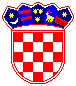 REPUBLIKA HRVATSKA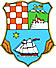 REPUBLIKA HRVATSKAPRIMORSKO-GORANSKA ŽUPANIJAPRIMORSKO-GORANSKA ŽUPANIJAUPRAVNI ODJEL ZA  GOSPODARENJE IMOVINOM I OPĆE POSLOVEPovjerenstvo za provedbu Oglasa UPRAVNI ODJEL ZA  GOSPODARENJE IMOVINOM I OPĆE POSLOVEPovjerenstvo za provedbu Oglasa 